ΔΗΜΟΣΙΑ ΑΚΡΟΑΣΗ ΜΕ ΘΕΜΑ ΤΗ ΔΕΣΜΗ ΜΕΤΡΩΝ ΓΙΑ ΤΟ ΕΥΡΩΠΑΪΚΟ ΕΤΑΙΡΙΚΟ ΔΙΚΑΙΟ
10 Σεπτεμβρίου 2018 - Εμπορικό και Βιομηχανικό Επιμελητήριο Θεσσαλονίκης 
Αίθουσα εκδηλώσεων, Δεύτερος όροφος, Τσιμισκή 29, Θεσσαλονίκη, ΕλλάδαΠΡΟΓΡΑΜΜΑΘα παρέχεται η δυνατότητα ομιλίας στα αγγλικά και στα ελληνικά και αντίστοιχη διερμηνεία.Θα δοθούν πιστοποιητικά παρακολούθησης από το Κέντρο Αριστείας Jean MonnetΜε την υποστήριξη του Εμπορικού και Βιομηχανικού Επιμελητηρίου Θεσσαλονίκης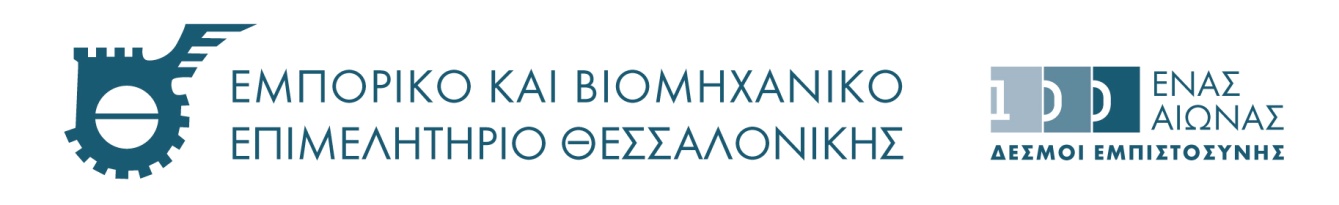 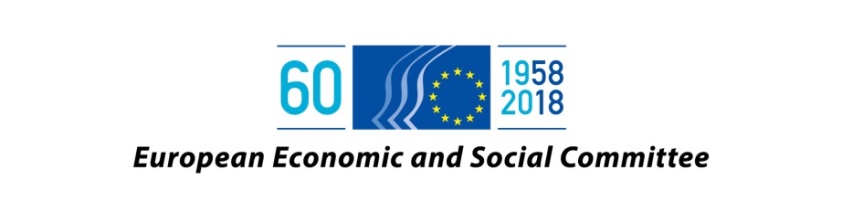 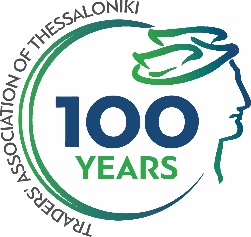 8.30 - 9.00 Εγγραφή και καφές9.00 - 10.00Εναρκτήριες ομιλίεςΠαντελής Φιλιππίδης, Πρόεδρος του Εμπορικού Συλλόγου ΘεσσαλονίκηςΚαθηγητής Στέλιος Κατρανίδης, Πρύτανης του Πανεπιστημίου ΜακεδονίαςΕμμανουήλ Βλαχογιάννης, Α' Αντιπρόεδρος του Εμπορικού και Βιομηχανικού Επιμελητηρίου Θεσσαλονίκης Αθανάσιος Σαββάκης, Πρόεδρος του Συνδέσμου Βιομηχανιών Βορείου ΕλλάδοςΓιάννης Παναγόπουλος, Πρόεδρος της Γενικής Συνομοσπονδίας Εργατών ΕλλάδοςΚεντρική ομιλία Στέργιος Πιτσιόρλας, Υφυπουργός Οικονομίας και Ανάπτυξης10.00 - 10.15Διάλειμμα για καφέ10.15 - 11.00Διασυνοριακές μετατροπές, συγχωνεύσεις και διασπάσεις Συντονιστής: Norbert Kluge, Μέλος της ΕΟΚΕMiguel Gardeñes Santiago, Καθηγητής Ιδιωτικού Διεθνούς Δικαίου, Αυτόνομο Πανεπιστήμιο της Βαρκελώνης: Σχόλια στην πρόταση της Επιτροπής για τις διασυνοριακές μετατροπές, συγχωνεύσεις και αποσπάσεις Θωμάς Παπαδόπουλος, Λέκτορας Εμπορικού Δικαίου, Πανεπιστήμιο Κύπρου, Γραμματέας Σύνταξης του περιοδικού European Company Law (ECL) Journal: Η προστασία των πιστωτών και των μετόχων μειοψηφίας (δικαίωμα εξόδου) στις διασυνοριακές συγχωνεύσειςΑικατερίνη Καλλιαρέκου, Λέκτορας Οικονομικού και Εμπορικού Δικαίου, Πανεπιστήμιο Μακεδονίας: Εταιρικές διασπάσειςRobbert Van het Kaar, Ανώτερος Ερευνητής στο Ινστιτούτο Hugo Sinzheimer για την κοινωνικοοικονομική έρευνα σε θέματα Εργασίας και Κοινωνικής Ασφάλισης11.00 - 11.15Ερωτήσεις και απαντήσεις11.15 - 12.00Η χρήση των ψηφιακών εργαλείων και διαδικασιών στο εταιρικό δίκαιοΣυντονιστής: Krzysztof Balon, Μέλος της ΕΟΚΕFlorian Möslein, Καθηγητής Αστικού και Οικονομικού Δικαίου, Πανεπιστήμιο Marburg, Γερμανία: Προκλήσεις για το Εταιρικό Δίκαιο στην Ψηφιακή ΕποχήΈφη Τζίβα, Αναπληρώτρια Καθηγήτρια Εμπορικού Δικαίου, Αριστοτέλειο Πανεπιστήμιο Θεσσαλονίκης: Νομικοί προβληματισμοί αναφορικά με τη ψηφιοποίηση των εταιριών στην ΕΕΣοφία Μουρατίδου - Ζαχαριάδου, Επίτιμη Πρόεδρος I.R.E.N.E., Ευρωπαϊκό Ινστιτούτο Συμβολαιογραφικών Ερευνών και Μελετών, Εκπρόσωπος της Ελλάδας στην Παγκόσμια Ένωση ΣυμβολαιογράφωνΜαριάννα Παπακυριάκου, Αντιπρόεδρος της Επιτροπής Ευρωπαϊκών Υποθέσεων, Παγκόσμια Ένωση Συμβολαιογράφων Στάθης Κουτσοχήνας, Πρόεδρος του Δικηγορικού Συλλόγου Θεσσαλονίκης Ευαγγελία Κεκελέκη, Μέλος της ΕΟΚΕLuc Hendrickx, Διευθυντής Επιχειρηματικής Πολιτικής και Εξωτερικών Σχέσεων, UEAPME12.00 - 12.15Ερωτήσεις και απαντήσεις12.15 - 12.30Συμπεράσματα και συστάσειςAriane Rodert, Πρόεδρος του τμήματος «Ενιαία αγορά, παραγωγή και κατανάλωση», ΕΟΚΕ13.30 - 16.00Συνεδρίαση της ομάδας μελέτης της ΕΟΚΕ